POTVRZENÍ VE SMYSLU MIMOŘÁDNÉHO OPATŘENÍ VYHLÁŠENÉHO MINISTERSTVEM  ZDRAVOTNICTVÍ ČESKÉ REPUBLIKYpostupem podle § 69 odst. 1 písm. b) a odst. 2 zákona č. 258/2000 Sb., o ochraně veřejného zdraví a o změně některých souvisejících zákonů ze dne 17. května 2020 (dále jen „Opatření MZČR“)CONFIRMATION IN ACCORDANCE WITH THE EXTRAORDINARY MEASURE DECLARED BY THE MINISTRY OF HEALTH OF THE CZECH REPUBLIC pursuant to Section 69 (1) (b) and (2) of Act No. 258/2000 Coll., on public health protection and amending certain related acts dated on 17 May 2020 (hereinafter “Measure MHCR”)Příjmení / Surname					…………………………………………………………………… Jméno / Name1					…………………………………………………………………… Datum narození / Date of Birth1			……………………………………………………………………Občanství / Citizenship1				……………………………………………………………………Číslo cestovního dokladunebo identifikační karty				……………………………………………………………………/ Number of Passport or Identity Card1Potvrzuji, že / THIS IS TO CERTIFY THATvstup výše uvedeného občana EU na území České republiky se považuje za nezbytný z důvodu uvedeného v žádosti č.j.: ………..…………………… a výše uvedené osobě lze umožnit vstup i bez předložení potvrzení o absolvování RT-PCR testu na přítomnost SARS-CoV-2. / entry of above mentioned citizen of EU is considered as necessary for the reason stated in application No.: ……………………………….  and above mentioned person may be granted an entry even without submitting the certificate concerning a RT-PCR testing on SARS-CoV-2 presence.Tato osoba má povinnost absolvovat RT-PCR test na přítomnost SARS-CoV-2 do 72 hodin po vstupu na území České republiky, do doby obdržení výsledku testu minimalizovat styk s okolím a předložit lékařské potvrzení o absolvování testu podle Opatření MZČR místně příslušné krajské hygienické stanici. Žadatel o tuto výjimku zajistí plnění dalších povinností vyplývajících z Opatření MZČR. / This person has obligation to undergo a RT-PCR test on SARS-CoV-2 presence within 72 hours from the day of entry on the territory of the Czech Republic and is obliged as well to minimize any contact until acquiring the final certificate on RT-PCR testing results. This person has also obligation to submit the medical certificate of undergoing the RT-PCR test to the locally competent regional branch of the Hygienic Station in accordance with the Measure MHCR Applicant ensures the fulfilment of all obligations arising from the Measure MHCR. Toto potvrzení je platné po dobu 14 dnů od data vydání. / This confirmation is valid for the period of 14 days since its issuance.Datum/Date: …………………………….						                        ………..….………………………………………………..								ministr dopravy / Minister of Transport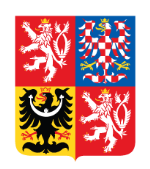 Karel Havlíčekmístopředseda vlády / Deputy Prime Minister,ministr průmyslu a obchodu Minister of Industry and Tradea ministr dopravy / and Minister of Transport of the Czech RepublicKarel Havlíčekmístopředseda vlády / Deputy Prime Minister,ministr průmyslu a obchodu Minister of Industry and Tradea ministr dopravy / and Minister of Transport of the Czech RepublicV Praze dne/In Prague on         Č. j. / No.: 